Peace Exchange RDC – Manifestation d'intérêtAperçuPeace Direct cherche des candidatures d'organisations intéressés à prendre part dans le Peace Exchange RDC. Merci de voir le document ‘Peace Exchange RDC – Appel à candidatures ’ pour plus d'informations sur l’événement. Nous avons la possibilité d’accueillir 1 représentatif des organisations participantes du 2 au 4 octobre 2019. Nous cherchons à avoir une participation équilibrée et diversifiée et nous encourageons les candidatures d'organisations dirigées par des femmes ou des jeunes.  Nous couvrirons les coûts de voyage, d’hébergement ainsi que les repas lorsque nécessaire. Si vous souhaitez assister au Peace Exchange RDC, veuillez remplir le formulaire ci-dessous.  Veuillez noter :L'événement se déroulera en français.  Nous accueillons particulièrement favorablement les candidatures d'organisations dirigées par des femmes. Pour toutes les organisations, nous vous encourageons à nommer des représentantes.  Nous demanderons aux candidats retenus de participer à une courte enquête anonyme sur la consolidation de la paix et la prévention des atrocités dans leur région avant de participer au Peace Exchange.  Après le Peace Exchange, il sera possible que nous pourrions tenir des interviews avec certains participants afin de mettre en évidence des exemples clés d'efficacité dans la prévention des atrocités. CoordonnéesPlease answer the following questions (maximum of 100 words for each answer):Compte tenu de la description de l'événement, veuillez nous dire pourquoi vous aimeriez assister au Peace Exchange RDC.Expliquez brièvement la plus récente activité en matière de prévention des atrocités que votre organisation a réalisée. Qu’avez-vous fait et quel a été le résultat ?Quelle compétence votre organisation sera-t-elle capable de partager avec les autres organisations ?Pouvez-vous expliquer quand vous avez collaboré avec d’autres organisations pour accomplir un but partagé ?Un objectif du Peace Exchange sera mis sur la production d'une analyse commune des questions clés qui affectent le conflit dans l'est de la RDC. Pour ce faire, il faudra travailler en collaboration à une analyse locale des mesures de prévention des atrocités et des défis auxquels sont confrontés les artisans de la paix. Veuillez mentionner ici toute expérience que votre organisation a acquise en participant à des ateliers et/ou à des événements d'apprentissage partagé et quel était votre rôle.  Veuillez détailler les sujets qui sont selon vous les plus intéressants à discuter avec d’autres Organisations de la Société Civile (OSC), ou toute autre chose que vous aimeriez voir abordée sur l’agenda de la conférence.
Veuillez envoyer cette fiche remplie a Dimitri Kotsiras: Dimitri.kotsiras@peacedirect.org avant le 9 Septembre 2019.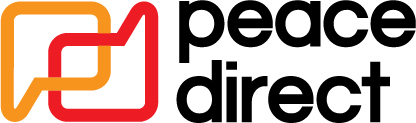 Nom du contact :Position :Nom de l’organisation :Adresse (incluant la ville/province) : Adresse courriel :Numéro de téléphone :Description de votre organisation (incluant la date de sa création) :Quand est-ce que votre organisation a été établie ?Est-ce que votre organisation est enregistrée ? Si oui, merci de donner des détails. Êtes-vous listé sur le site web de Peace Direct "Peace Insight” ? (Si non, pensez à soumettre vos coordonnées ici) Combien de bénévoles travaillent pour votre organisation ?Combien de salariés avez-vous ?Nom et fonction d'un candidat à l'Echange de la paix